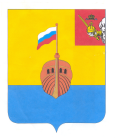 РЕВИЗИОННАЯ КОМИССИЯ ВЫТЕГОРСКОГО МУНИЦИПАЛЬНОГО РАЙОНА162900, Вологодская область, г. Вытегра, пр. Ленина, д.68тел. (81746)  2-22-03,  факс (81746) ______,       e-mail: revkom@vytegra-adm.ruЗАКЛЮЧЕНИЕна проект решения Совета сельского поселения Кемское21.12.2020                                                                                   г. Вытегра         Заключение Ревизионной комиссии Вытегорского муниципального района на проект решения Совета сельского поселения Кемское «О внесении изменений в решение Совета сельского поселения Кемское от 09.12.2019 № 95» подготовлено в соответствии с требованиями Бюджетного кодекса Российской Федерации, Положения о Ревизионной комиссии Вытегорского муниципального района, на основании заключённого соглашения между Советом сельского поселения Кемское и Представительным Собранием Вытегорского муниципального района на 2020 год.          Проектом решения предлагается внести изменения в доходную и расходную части бюджета поселения на 2020 год. Изменения связаны с уточнением налоговых и неналоговых доходов, безвозмездных поступлений и перераспределением бюджетных ассигнований внутри разделов, подразделов классификации расходов бюджета.           Проектом решения вносятся изменения в основные показатели 2022 года. Изменения связаны с уточнением безвозмездных поступлений.         Предлагается утвердить на 2020 год:- общий объем доходов в сумме 4495,5 тыс. рублей; - общий объем расходов в сумме 4495,5 тыс. рублей;Дефицит бюджета поселения останется без изменений в сумме 30,6 тыс. рублей.            Проектом решения вносятся следующие изменения в доходную часть бюджета на 2020 год:Доходная часть бюджета увеличится на 384,2 тыс. рублей, или на 9,3 %, при этом: налоговые и неналоговые доходы уменьшатся на 15,8 тыс. рублей (плановые показатели уточнены до фактического исполнения), объем безвозмездных поступлений увеличится на 400,0 тыс. рублей на сумму   безвозмездных поступлений от негосударственных организаций. Доля налоговых и неналоговых доходов составит 3,3 %, безвозмездных поступлений 96,7 % от общего объема доходов поселения.          Согласно проекта решения общий объем расходов бюджета в 2020 году увеличится на 353,6 тыс. рублей (+ 8,5 %) и составит 4495,5 тыс. рублей. Изменения приведены в Приложении 1 к Заключению.        Расходы раздела 01 «Общегосударственные вопросы» увеличатся в целом на 18,6 тыс. рублей. По подразделу 0104 «Функционирование Правительства Российской Федерации, высших исполнительных органов государственной власти субъектов Российской Федерации, местной администрации» расходы увеличатся на 21,6 тыс. рублей, при этом: расходы на закупки увеличатся на 23,6 тыс. рублей, на уплату налогов уменьшатся на 2,0 тыс. рублей. По подразделу 0111 «Резервные фонды» исключены расходы в сумме 3,0 тыс. рублей (средства не востребованы). В результате изменений размер Резервного фонда Администрации поселения составит 0,0 тыс. рублей. Соответствующие изменения внесены в подпункт 1 пункта 8 решения Совета сельского поселения Кемское от 09.12.2019 года № 95 «О бюджете сельского поселения Кемское на 2020 год и плановый период 2021 и 2022 годов».         Проектом решения предлагается уменьшить на 25,0 тыс. рублей расходы на мероприятия, связанные с обеспечением пожарной безопасности (подраздел 0310 «Обеспечение пожарной безопасности», раздел 03 «Национальная безопасность и правоохранительная деятельность»).         Увеличение расходов в разделе 05 «Жилищно-коммунальное хозяйство» составит 360,0 тыс. рублей. Увеличение расходов предусмотрено по подразделу 0503 «Благоустройство»: расходы на прочие мероприятия по благоустройству уменьшатся 15,0 тыс. рублей, на организацию и содержание мест захоронений уменьшатся на 25,0 тыс. рублей, утверждаются расходы на приобретение и установку детской площадки в объеме 400,0 тыс. рублей (за счет безвозмездных поступлений от негосударственных организаций).         Проектом решения предлагается утвердить на 2022 год:- общий объем доходов в сумме 3202,0 тыс. рублей; - общий объем расходов в сумме 3202,0 тыс. рублей.Объем доходов и расходов уменьшится в 2022 году на 173,1 тыс. рублей. Из доходной части исключатся субсидии на организацию уличного освещения в сумме 173,1 тыс. рублей. Соответственно, из расходной части бюджета исключатся расходы на проведение мероприятий на организацию уличного освещения в объеме 173,1 тыс. рублей (раздел 05 «Жилищно – коммунальное хозяйство» подраздел 0502 «Коммунальное хозяйство»). В результате расходы по подразделу 0502 «Коммунальное хозяйство» составят 0,0 тыс. рублей, по разделу 05 «Жилищно – коммунальное хозяйство» - 145,0 тыс. рублей.           Проектом решения внесены соответствующие изменения в приложения к решению от 09.12.2019 года № 95 «О бюджете сельского поселения Кемское на 2020 год и плановый период 2021 и 2022 годов».   Выводы и предложения.          Представленный проект решения соответствует требованиям Бюджетного кодекса Российской Федерации, Положению о бюджетном процессе в сельском поселении Кемское. Ревизионная комиссия рекомендует представленный проект к рассмотрению.Аудитор Ревизионной комиссии                                                   О.Е. НестероваУтверждено решением о бюджете от 13.12.2019 г. № 165 Предлагаемые проектом решения изменения Изменение% изменения, %Доля в общих доходах после уточнения (%)Доходы всего (тыс. руб.)4111,34495,5384,29,3%100,0%Налоговые и неналоговые доходы166,0150,2-15,8-9,5%3,3%Безвозмездные поступления, в том числе:3945,34345,3400,010,1%96,7%Дотации 3355,93355,90,00,0%74,7%Субсидии465,9465,90,00,0%10,4%Субвенции95,595,50,00,0%2,1%Безвозмездные поступления от негосударственных организаций0,0400,0400,00,08,9%Прочие безвозмездные поступления28,028,00,00,0%0,6%